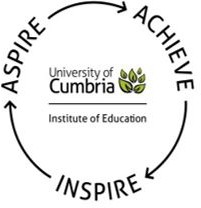 Primary Undergraduate and Postgraduate Programmes: Placement Dates and Amounts 2024-25*Part 1: This Part 1 placement will occur (wherever possible) in the same school and key stage as their Part 2 placement.  Third year students doing a Learning in Harmony Trust Placement for their Extending Part 2 placement will not return to their Part 1 school.Students/ Partners may well wish to build on this Part 1 placement and extend visits throughout the year (No formal requirement).*Part 1: This Part 1 placement will occur (wherever possible) in the same school and key stage as their Part 2 placement.** 4 Year degree students in Years 2, 3 or 4 may elect to complete their placements in a SEN setting but can only do two out of the three placements in SEN.Resit Beginning (All Programmes) - £600 Per Student (35 days)Resit Developing (All programmes) - £600 Per Student (35 days)Resit Extending (All programmes) - £1000 Per Student (50 days); student pays £2000 plus all travel & accommodation costs.BA (Hons) Primary Education (3-11 Years) with QTS (3 Year Degree):Year 1:Beginning Placement - Combined Payment £400 Per Student (10 Weeks; 50 days) – Paired or Individual: Beginning Part 1* - £160 Per Student (4 Weeks; 20 Days): 4th to 29th November 2024Beginning Part 2 - £240 Per Student (6 Weeks; 30 Days): 24th February to 4th April 2025Year 2:Developing Placement - £240 Per Student (6 Weeks; 30 Days) - Paired or Individual: 3rd February 2025 – 21st March 2025Year 3:Extending Placement – Combined Payment £520 Per Student (13 Weeks; 63 Days) - Individual:Extending Part 1* - £80 Per Student (2 Weeks; 10 days): 7th October to 18th October 2024Extending Part 2 - £440 Per Student (11 Weeks; 53 days):  10th March to 13th June 2025 (20th June for schools with a 2-week May Half Term)BA (Hons) Primary Education (5-11 Years): Inclusion with SEND with QTS (NEW 3 Year SEND Degree) – LANCASTER CAMPUS ONLYYear 1 (new 3 year Degree only):Beginning Placement - Combined Payment £400 Per Student (10 Weeks; 50 days) – Paired or Individual: Beginning Part 1* - £160 Per Student (4 Weeks; 20 Days): 4th to 29th November 2024Beginning Part 2 - £240 Per Student (6 Weeks; 30 Days): 24th February to 4th April 2025BA (Hons) Primary Education (5-11 Years): Inclusion with SEND with QTS (4 Year Degree – Yrs 2-4 as in transition with new 3 Year SEND Degree) – LANCASTER CAMPUS ONLYYear 2 (4 Year Degree only):Developing Year 2 - £280 Per Student (7 Weeks; 33 Days) – Paired or Individual could be in a SEN Setting **:Visit (4 days): 22nd to 25th April 2025; Block (29 days): 28th April to 13th June 2025 (or 20th June for schools on 2 week May Half terms)Year 3 (4 Year Degree only):Developing Year 3 - £280 Per Student (7 Weeks; 34 Days) – Paired or Individual could be in a SEN Setting **:Visit (4 days): 7th to 10th January 2025; Block (30 days): 13th January to 28th February 2025Year 4 (4 Year Degree only):  Extending - £440 Per Student (11 Weeks; 54 Days) – Individual could be in a SEN Setting **Visit (4 days): 7th to 10th January 2025; Block (50 days): 13th January to 28th March 2025PGCE Lower Primary with QTS (3-7 Years) and PGCE General Primary with QTS (5-11 Years) Placements – September Cohort:Beginning Placement- £280 Per Student (7 weeks; 35 days): 21st October to 13th December 2024 (actual start dependant on half term dates- 21st or 28th October)Developing Placement - £280 Per Student (7 weeks; 35 days): 27th January to 21st March 2025Extending £400 Per Student (10 Weeks; 48 days):Visit (4 days): 22nd to 25th April; Block (44 days): 28th April to 4th July 2025 (11th July 2025 for schools with 2 week May Half Term)Northern Ireland (49 days): Visit (5 days): 7th to 11th April; Block (44 days): 14th April to 26th June 2025 (depending on individual school holiday pattern)PGCE General Primary with QTS (5-11 Years) Placements – January 2024 Cohort – LANCASTER & LONDON CAMPUS’s ONLY:Extending - £400 Per Student (10 Week; 50 days)Visit (5 days): 23rd to 27th September; Block (45 days): 30th September to 6th December 2024PGCE General Primary with QTS (5-11 Years) Placements – January 2025 Cohort – LANCASTER & LONDON CAMPUS’s ONLY:Beginning Placement- £280 Per Student (7 weeks; 35 days): 10th February to 4th April 2025Developing Placement - £280 Per Student (7 weeks; 35 days): 19th May to 11th July 2025In Academic Year 25-26:Extending £400 Per Student (10 Weeks; 50 days): Visit (5 days): 22nd to 26th September; Block (45 days): 29th September – 5th December 2025